Publicado en Madrid el 21/05/2019 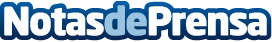 ANGOMED, crea la primera inmobiliaria especializada en activos de residencias para la tercera edad: InmomedAngomed, la primera consultora española especializada en inversiones en la tercera edad ha creado la primera inmobiliaria dedicada a la gestión, adquisición y venta de activos inmobiliarios de residencias de la tercera edad: InmomedDatos de contacto:AngomedNota de prensa publicada en: https://www.notasdeprensa.es/angomed-crea-la-primera-inmobiliaria Categorias: Nacional Inmobiliaria Finanzas Personas Mayores Construcción y Materiales http://www.notasdeprensa.es